		Titre du projet : 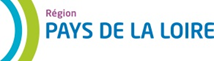 Responsable du projet : Raison sociale de la structure de production : Représentant légal : Calendrier prévisionnelDéveloppementPériode envisagée : TournageDates ou période envisagée : Nombre total de jours : Nombre de jours en Pays de la Loire : TournageLieux de tournage en région des Pays de la Loire (principaux lieux de tournage envisagés, type de décors recherchés…)Lieux de tournage envisagés hors Pays de la LoireAncrage régional du projetDes aides au développement peuvent être accordées à des structures extérieures à la région à la condition que le projet aidé fasse l’objet d’un travail de développement avec une structure régionale. Dans ce cas, l’auteur du projet aidé s’engage ainsi à venir en Pays de la Loire au moins une semaine et à travailler à la pré-production du film avec un partenaire local.Merci de détailler cet engagement, en présentant les partenaires locaux identifiés et la nature des collaborations prévues